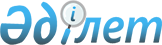 Об утверждении регламентов государственных услуг, оказываемых государственным учреждением "Отдел занятости и социальных программ города Аксу"
					
			Утративший силу
			
			
		
					Постановление акимата города Аксу Павлодарской области от 21 августа 2012 года N 553/6. Зарегистрировано Департаментом юстиции Павлодарской области 28 сентября 2012 года N 3227. Утратило силу постановлением акимата города Аксу Павлодарской области от 24 июня 2013 года N 370/3      Сноска. Утратило силу постановлением акимата города Аксу Павлодарской области от 24.06.2013 N 370/3.

      В соответствии со статьей 9-1 Закона Республики Казахстан от 27 ноября 2000 года "Об административных процедурах", постановлением   Правительства Республики Казахстан от 20 июля 2010 года N 745 "Об утверждении реестра государственных услуг, оказываемых физическим и юридическим лицам" акимат города Аксу ПОСТАНОВЛЯЕТ:



      1. Утвердить прилагаемые:



      1) регламент государственной услуги "Выдача справок безработным гражданам";



      2) регламент государственной услуги "Оформление документов на социальное обслуживание в государственных и негосударственных медико-социальных учреждениях (организациях), предоставляющих услуги за счет государственных бюджетных средств";



      3) регламент государственной услуги "Оформление документов на социальное обслуживание на дому для одиноких, одиноко проживающих престарелых, инвалидов и детей-инвалидов, нуждающихся в постороннем уходе и помощи";



      4) регламент государственной услуги "Регистрация и учет граждан, пострадавших вследствие ядерных испытаний на Семипалатинском испытательном ядерном полигоне";



      5) регламент государственной услуги "Оформление документов на инвалидов для предоставления им протезно-ортопедической помощи";



      6) регламент государственной услуги "Назначение государственных пособий семьям, имеющим детей до 18 лет";



      7) регламент государственной услуги "Оформление документов на инвалидов для обеспечения их сурдо-тифлотехническими средствами и обязательными гигиеническими средствами";



      8) регламент государственной услуги "Назначение жилищной помощи";



      9) регламент государственной услуги "Назначение и выплата социальной помощи отдельным категориям нуждающихся граждан по решениям местных представительных органов".



      2. Контроль за исполнением данного постановления возложить на заместителя акима города Искакову Б.З.



      3. Настоящее постановление вводится в действие по истечении десяти календарных дней после дня его первого официального опубликования.      Аким города                                Б. Бакауов

Утверждено      

постановлением акимата  

города Аксу от 21 августа

2012 года N 553/6      

Регламент государственной услуги

"Выдача справок безработным гражданам" 

1. Общие положения

      1. Наименование государственной услуги: "Выдача справок безработным гражданам".



      2. Форма оказываемой государственной услуги: частично автоматизированная.



      3. Государственная услуга оказывается на основании стандарта   "Выдача справок безработным гражданам", утвержденного постановлением   Правительства Республики Казахстан от 07 апреля 2011 года N 394 (далее - стандарт).



      4. Государственная услуга предоставляется:

      1) при обращении в Государственное учреждение "Отдел занятости и социальных программ города Аксу" (далее – отдел).

      Место оказания государственной услуги: Павлодарская область, город Аксу, улица Советов 10, телефоны: 8 (718 37) 62305, факс (718 37) 50244, график работы с 9.00 часов до 18.30 часов, обеденный перерыв с 13.00 часов до 14.30 часов, выходные дни – суббота, воскресенье и праздничные дни; адрес электронной почты: zanak@yаndex.ru;

      2) при обращении через филиал города Аксу Республиканского государственного учреждения "Центр обслуживания населения Павлодарской области" (далее – центр).

      Место оказания государственной услуги: Павлодарская область, город Аксу, улица Ленина, 10, телефон, факс: 8 (718 37) 69060, адрес электронной почты: aksu.con@ mail.ru.



      5. Результатом оказания государственной услуги является выдача справки о регистрации в качестве безработного, либо мотивированный ответ об отказе в предоставлении услуги.



      6. Сроки оказания государственной услуги:

      1) при обращении в отдел с момента предъявления необходимых документов, не более 10 минут.

      Максимально допустимое время ожидания до получения государственной услуги, оказываемой на месте в день обращения потребителя (при регистрации, получении талона, с момента обращения и подачи электронного запроса) - 10 минут.

      Максимально допустимое время обслуживания получателя государственной услуги, оказываемой на месте в день обращения потребителя – 10 минут;

      2) при обращении через центр с момента сдачи потребителем необходимых документов: три рабочих дня (день приема и день выдачи документов не входят в срок оказания государственной услуги).

      Максимально допустимое время ожидания в очереди при сдаче необходимых документов - 30 минут.

      Максимально допустимое время ожидания в очереди до получения государственной услуги, оказываемой на месте в день обращения потребителя - 30 минут.

      Максимально допустимое время обслуживания получателя государственной услуги, оказываемой на месте в день обращения потребителя - 30 минут. 

2. Описание порядка действий оказания государственной услуги

      7. Для получения данной государственной услуги потребителю необходимо предоставить перечень документов, указанных в пункте 11   стандарта.

      При сдаче всех необходимых документов для получения государственной услуги потребителю выдается:

      1) при обращении в отдел занятости – справка о регистрации в качестве безработного;

      2) при обращении через центр – расписка о приеме соответствующих документов с указанием номера и даты приема запроса, вида запрашиваемой государственной услуги, количества и названии приложенных документов, даты (времени) и места выдачи документов, фамилии, имени, отчества инспектора центра, принявшего заявление на оформление документов.



      8. Отказ в выдаче справки безработным производится в случае отсутствия регистрации потребителя в качестве безработного в уполномоченном органе.



      9. Требование к информационной безопасности: обеспечение сохранности, защиты и конфиденциальности информации о содержании документов потребителя.



      10. Структурно-функциональные единицы (далее - СФЕ), которые участвуют в процессе оказания государственной услуги:

      при обращении в отдел:

      1) специалист по приему и регистрации безработных граждан;

      2) начальник отдела.



      11. Последовательность действии СФЕ приведена в приложении 1 к настоящему регламенту.



      12. Схема, отражающая взаимосвязь между логической последовательностью действии и СФЕ, приведена в приложении 2 к настоящему регламенту. 

3. Ответственность должностных лиц,

оказывающих государственные услуги

      13. За нарушение порядка оказания государственной услуги должностные лица несут ответственность, предусмотренную законами Республики Казахстан.

Приложение 1          

к регламенту государственной услуги

"Выдача справок безработным гражданам" 

Таблица 1. Описание действий структурно-функциональных

единиц (СФЕ) при обращении в отдел занятости

Приложение 2          

к регламенту государственной услуги

"Выдача справок безработным гражданам" 

Схема предоставления государственной

услуги при обращении в отдел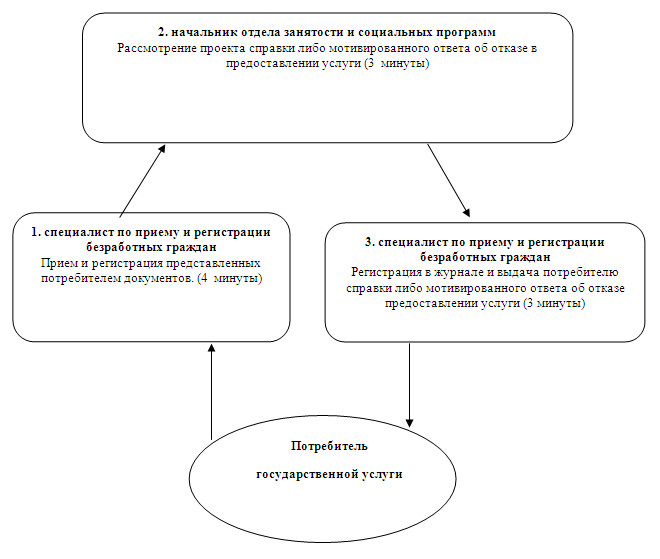 

Утверждено      

постановлением акимата  

города Аксу от 21 августа

2012 года N 553/6      

Регламент государственной услуги "Оформление документов на

социальное обслуживание в государственных и негосударственных

медико-социальных учреждениях (организациях), предоставляющих

услуги за счет государственных бюджетных средств" 

1. Общие положения

      1. Наименование государственной услуги: "Оформление документов на социальное обслуживание в государственных и негосударственных медико-социальных учреждениях (организациях), предоставляющих услуги за счет государственных бюджетных средств" (далее - регламент).



      2. Форма оказываемой государственной услуги: не автоматизированная.



      3. Государственная услуга предоставляется на основании стандарта "Оформление документов на социальное обслуживание в государственных и негосударственных медико-социальных учреждениях (организациях), предоставляющих услуги за счет государственных бюджетных средств", утвержденного постановлением Правительства Республики Казахстан от 7 апреля 2011 года N 394 "Об утверждении стандартов государственных услуг в сфере социальной защиты, оказываемых местными исполнительными органами" (далее - стандарт).



      4. Государственная услуга предоставляется:

      1) При обращении в Государственное учреждение "Отдел занятости и социальных программ города Аксу" (далее - отдел).

      Место оказания государственной услуги: Павлодарская область, город Аксу, улица Советов 10, телефон: 64112, график работы: ежедневно с 9.00 до 18.30 часов, обеденный перерыв с 13.00 до 14.30, выходные дни – суббота, воскресенье и праздничные дни; адрес электронной почты aksu.con@mail.ru;

      2) при обращении через филиал города Аксу Республиканского государственного учреждения "Центр обслуживания населения Павлодарской области" (далее - центр).

      Место оказания государственной услуги: Павлодарская область, город Аксу, улица Ленина 10, телефон 69060, график работы с 9.00 часов до 20.00 часов без обеденного перерыва, выходной день - воскресенье; адрес электронной почты aksu_con@mail.ru.



      5. Результатом оказания государственной услуги является выдача уведомления потребителю об оформлении документов на оказание социального обслуживания в государственных и негосударственных медико-социальных учреждениях (организациях), далее (уведомление), либо мотивированный ответ об отказе в предоставлении услуги.



      6. Сроки оказания государственной услуги:

      1) при обращении в отдел с момента сдачи потребителем необходимых документов: в течение семнадцати рабочих дней.

      Максимально допустимое время ожидания до получения государственной услуги, оказываемой на месте в день обращения потребителя (до получения талона), не может превышать 30 минут;

      2) при обращении через центр с момента сдачи потребителем необходимых документов: в течение семнадцати рабочих дней (дата приема и выдачи документа (результата) государственной услуги не входит в срок оказания государственной услуги).

      Максимально допустимое время обслуживания потребителя государственной услуги, оказываемой на месте в день обращения потребителя, не может превышать 15 минут в уполномоченном органе, 30 минут в центр. 

2. Описание порядка действий в процессе

оказания государственной услуги

      7. Для получения данной государственной услуги потребителю необходимо предоставить перечень документов, указанных в пункте 11   стандарта.

      При сдаче всех необходимых документов для получения государственной услуги потребителю выдается уведомление о получении всех документов, в котором содержится дата получения потребителем государственной услуги.



      8. В предоставлении государственной услуги может быть отказано в случае предусмотренным в пункте 16 Стандарта.



      9. Требование к информационной безопасности: обеспечение сохранности, защиты и конфиденциальности и информации о содержании документов потребителя.



      10.Структурно-функциональные единицы (далее - СФЕ), которые участвуют в процессе оказания государственной услуги:

      при обращении в отдел:

      1) специалист по социальной работе;

      2) начальник отдела.



      11. Последовательность действии СФЕ приведена в приложении 1 к настоящему регламенту.



      12. Схема, отражающая взаимосвязь между логической последовательностью действии и СФЕ, приведена в приложении 2 к настоящему регламенту. 

3. Ответственность должностных лиц,

оказывающих государственные услуги

      13. За нарушение порядка оказания государственной услуги должностные лица несут ответственность, предусмотренную законами Республики Казахстан.

Приложение 1         

к регламенту государственной услуги

"Оформление документов на социальное

обслуживание в государственных и  

негосударственных медико-социальных

учреждениях (организациях),     

предоставляющих услуги за счет   

государственных бюджетных средств"  

Таблица 1. Описание действий структурно-функциональных

единиц (СФЕ) при обращении в отдел

Приложение 2         

к регламенту государственной услуги

"Оформление документов на социальное

обслуживание в государственных и  

негосударственных медико-социальных

учреждениях (организациях),     

предоставляющих услуги за счет   

государственных бюджетных средств"  

Схема предоставления государственной услуги в отдел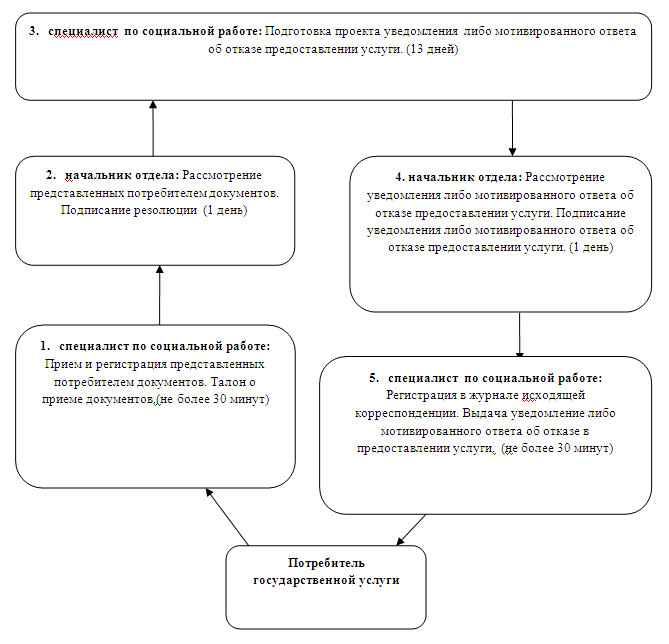 

Утверждено      

постановлением акимата  

города Аксу от 21 августа

2012 года N 553/6      

Регламент государственной услуги "Оформление документов

на социальное обслуживание на дому для одиноких,

одиноко проживающих престарелых, инвалидов и

детей-инвалидов, нуждающихся в постороннем уходе и помощи" 

1. Общие положения

      1. Наименование государственной услуги "Оформление документов на социальное обслуживание на дому для одиноких, одиноко проживающих престарелых, инвалидов и детей-инвалидов, нуждающихся в постороннем уходе и помощи".



      2. Форма оказываемой государственной услуги: не автоматизированная.



      3. Государственная услуга оказывается на основании стандарта   "Оформление документов на социальное обслуживание на дому для одиноких, одиноко проживающих престарелых, инвалидов и детей-инвалидов, нуждающихся в постороннем уходе и помощи", утвержденная постановлением Правительства Республики Казахстан от 7 апреля 2011 года N 394 (далее - стандарт).



      4. Государственная услуга предоставляется:

      1) при обращении в Государственное учреждение "Отдел занятости и социальных программ города Аксу" (далее - отдел).

      Место оказания государственной услуги: Павлодарская область, город Аксу, улица Советов 10, телефон: 64112, график работы: ежедневно с 9.00 до 18.30 часов, обеденный перерыв с 13.00 до 14.30, выходные дни – суббота, воскресенье и праздничные дни; адрес электронной почты aksu.con@mail.ru;

      2) при обращении через филиал города Аксу Республиканского государственного учреждения "Центр обслуживания населения Павлодарской области" (далее – центр).

      Место оказания государственной услуги: Павлодарская область, город Аксу, улица Ленина 10, телефон 69060, график работы с 9.00 часов до 20.00 часов без обеденного перерыва, выходной день - воскресенье; адрес электронной почты aksu_con@mail.ru.



      5. Результатом оказания государственной услуги является выдача уведомления потребителю об оформлении документов на оказание социального обслуживания на дому, либо мотивированный ответ об отказе в предоставлении услуги.



      6. Сроки оказания государственной услуги:

      1) при обращении в отдел с момента сдачи потребителем необходимых документов: в течение четырнадцати рабочих дней.

      Максимально допустимое время ожидания до получения государственной услуги, оказываемой на месте в день обращения потребителя (до получения талона), не может превышать 30 минут;

      2) При обращении через центр с момента сдачи потребителем необходимых документов: в течение четырнадцати рабочих дней (дата приема и выдачи документа (результата) государственной услуги не входит в срок оказания государственной услуги).

      Максимально допустимое время обслуживания потребителя государственной услуги, оказываемой на месте в день обращения потребителя, не может превышать 15 минут в уполномоченном органе, 30 минут в центре. 

2. Описание порядка действий в процессе

оказания государственной услуги

      7. Для получения данной государственной услуги потребителю необходимо предоставить перечень документов, указанных в пункте 11   стандарта.

      При сдаче всех необходимых документов для получения государственной услуги потребителю выдается расписка о получении всех документов, в котором содержится дата получения потребителем государственной услуги.



      8. В предоставлении государственной услуги может быть отказано в случае предусмотренным в пункте 16 Стандарта.



      9. Требование к информационной безопасности: обеспечение сохранности, защиты и конфиденциальности и информации о содержании документов потребителя.



      10. Структурно-функциональные единицы (далее - СФЕ), которые участвуют в процессе оказания государственной услуги:

      при обращении в отдел:

      1) специалист по социальной работе;

      2) начальник отдела.



      11. Последовательность действии СФЕ приведена в приложении 1 к настоящему регламенту.



      12. Схема, отражающая взаимосвязь между логической последовательностью действии и СФЕ, приведена в приложении 2 к настоящему регламенту. 

3. Ответственность должностных лиц,

оказывающих государственные услуги

      13. За нарушение порядка оказания государственной услуги должностные лица несут ответственность, предусмотренную законами Республики Казахстан.

Приложение 1          

к регламенту государственной услуги  

"Оформление документов на социальное  

обслуживание на дому для одиноких,   

одиноко проживающих престарелых,    

инвалидов и детей-инвалидов, нуждающихся

в постороннем уходе и помощи"      

Таблица 1. Описание действий структурно-функциональных

единиц (СФЕ) при обращении в отдел

Приложение 2          

к регламенту государственной услуги  

"Оформление документов на социальное  

обслуживание на дому для одиноких,   

одиноко проживающих престарелых,    

инвалидов и детей-инвалидов, нуждающихся

в постороннем уходе и помощи"      

Схема предоставления государственной

услуги при обращении в отдел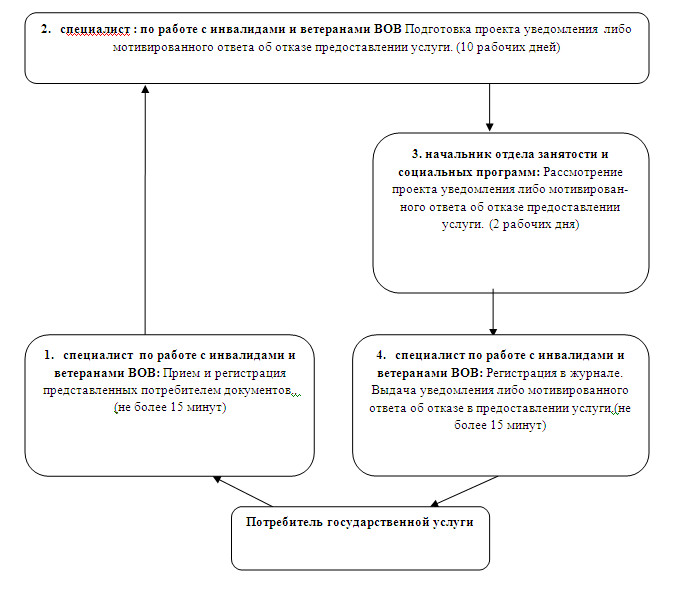 

Утверждено      

постановлением акимата  

города Аксу от 21 августа

2012 года N 553/6      

Регламент государственной услуги "Регистрация и учет граждан,

пострадавших вследствие ядерных испытаний на Семипалатинском

испытательном ядерном полигоне" 

1. Общие положения

      1. Наименование государственной услуги "Регистрация и учет граждан, пострадавших вследствие ядерных испытаний на Семипалатинском испытательном ядерном полигоне".



      2. Форма оказываемой государственной услуги: не автоматизированная.



      3. Государственная услуга предоставляется на основании стандарта "Регистрация и учет граждан, пострадавших вследствие ядерных испытаний на Семипалатинском испытательном ядерном полигоне", утвержденного постановлением Правительства Республики Казахстан от 7 апреля 2011 года N 394 (далее – стандарт).



      4. Государственная услуга предоставляется:

      1) при обращении в Государственное учреждение "Отдел занятости и социальных программ города Аксу" (далее – отдел).

      Место оказания государственной услуги: Павлодарская область, город Аксу, улица Советов 10, телефоны: 8 (718 37) 62305, факс (718 37) 50244, график работы с 9.00 часов до 18.30 часов, обеденный перерыв с 13.00 часов до 14.30 часов, выходные дни – суббота, воскресенье; адрес электронной почты: zanak@yаndex.ru;

      2) при обращении через филиал Республиканского государственного учреждения "Центр обслуживания населения Павлодарской области" (далее – центр).

      Место оказания государственной услуги: Павлодарская область, город Аксу, улица Ленина, 10, телефон, факс: 8 (718 37) 69060, адрес электронной почты: aksu.con@ mail.ru.



      5. Результатом оказания государственной услуги является уведомление о принятии решения о регистрации и учете граждан Республики Казахстан, пострадавших вследствие ядерных испытаний на Семипалатинском испытательном ядерном полигоне, либо мотивированный ответ об отказе в представлении услуги.



      6. Сроки оказания государственной услуги с момента сдачи потребителем необходимых документов в рабочий орган специальной комиссии - не более 20 календарных дней.

      Максимально допустимое время ожидания до получения государственной услуги, оказываемой на месте в день обращения потребителя (до получения талона) не более 30 минут.

      Максимально допустимое время обслуживания получателя государственной услуги, оказываемой на месте в день обращения потребителя не более 15 минут в рабочем органе специальной комиссии. 

2. Описание порядка действий в процессе

оказания государственной услуги

      7. Для получения данной государственной услуги потребителю необходимо предоставить перечень документов, указанных в пункте 11   стандарта.

      При сдаче всех необходимых документов для получения государственной услуги потребителю выдается талон о получении всех документов, в которой содержится дата получения потребителем государственной услуги.



      8. Отделом в предоставлении государственной услуги может быть отказано в случае выявления по итогам проверки факта выплаты компенсации гражданину, пострадавшему вследствие ядерных испытаний на Семипалатинском испытательном ядерном полигоне, на которого оформлен макет дела, также предоставление не полных и (или).недостоверных сведений при сдаче документов потребителем.



      9. Требование к информационной безопасности  обеспечение сохранности, защиты и конфиденциальности информации о содержании документов потребителя.



      10. Структурно–функциональные единицы (далее - СФЕ), которые участвуют в процессе оказания государственной услуги при обращении в отдел занятости и социальных программ:

      1) специалист рабочего органа специальной комиссии;

      2) начальник отдела занятости и социальных программ.



      11. Последовательность действий СФЕ приведена в приложении 1 к настоящему регламенту.



      12. Схема отражающая взаимосвязь между логической последовательностью действий и СФЕ, приведена в приложении 2 к настоящему регламенту. 

3. Ответственность должностных лиц,

оказывающих государственные услуги

      13. За нарушение порядка оказания государственной услуги должностные лица несут ответственность, предусмотренную законами Республики Казахстан.

Приложение 1          

к регламенту государственной услуги

"Регистрация и учет граждан,    

пострадавших вследствие ядерных 

испытаний на Семипалатинском   

испытательном ядерном полигоне"   

Таблица 1. Описание действий структурно-функциональных

единиц (СФЕ) при обращении в отдел

Приложение 2          

к регламенту государственной услуги

"Регистрация и учет граждан,    

пострадавших вследствие ядерных 

испытаний на Семипалатинском   

испытательном ядерном полигоне"   

Схема предоставления государственной

услуги при обращении в отдел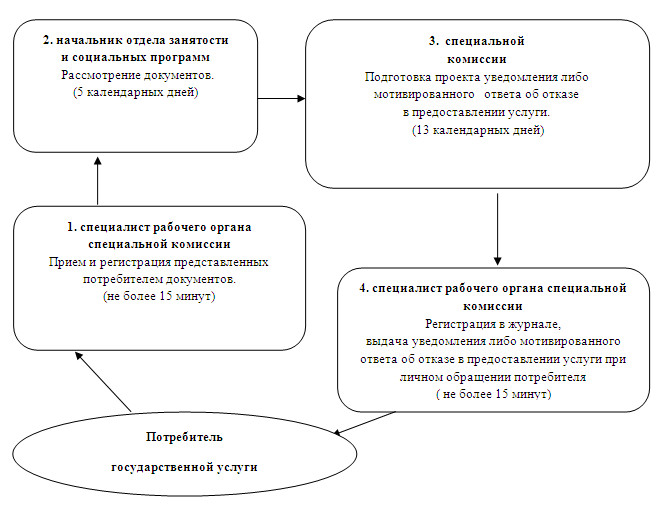 

Утверждено      

постановлением акимата  

города Аксу от 21 августа

2012 года N 553/6      

Регламент государственной услуги "Оформление документов на

инвалидов для предоставления им протезно-ортопедической помощи" 

1. Общие положения

      1. Наименование государственной услуги "Оформление документов на инвалидов для предоставления им протезно–ортопедической помощи".



      2. Форма оказываемой государственной услуги: не автоматизированная.



      3. Государственная услуга оказывается на основании стандарта   "Оформление документов на инвалидов для предоставления им протезно–ортопедической помощи" утвержденного постановлением Правительства Республики Казахстан от 7 апреля 2011 года N 394 (далее – стандарт).



      4. Государственная услуга предоставляется:

      1) при обращении в Государственное учреждением "Отдел занятости и социальных программ города Аксу" (далее – отдел).

      Место оказания государственной располагается по адресу Павлодарская область, город Аксу, улица Советов, 10, телефоны: 8 (71837) 67517, график работы ежедневно с 9.00 часов до 18.00 часов, с обеденным перерывом с 13.00 часов до 14.30 часов, кроме выходных (суббота, воскресенье) и праздничных дней, адрес электронной почты: zanak@yandex;

      2) при обращении через филиал города Аксу Республиканского государственного учреждения "Центр обслуживания населения Павлодарской области" (далее центр).

      Место оказания государственной услуги: Павлодарская область, город Аксу, улица Ленина, 10, телефон, факс: 8 (718 37) 69060, ежедневно с 9.00 часов до 19.00 часов до 20.00 часов без обеденного перерыва, выходной день – воскресенье, адрес электронной почты: : aksu.con@ mail.ru.



      5. Результатом оказания государственной услуги является уведомление об оформлении документов на инвалидов для предоставления протезно-ортопедической помощи, либо мотивированный ответ об отказе в предоставлении услуги на бумажном носителе.



      6. Сроки оказания государственной услуги с момента сдачи потребителем необходимых документов:

      1) при обращении в отдел – в течение десяти рабочих дней;

      2) при обращении через центр – в течение десяти рабочих дней, (дата приема и день выдачи документа (результата) государственной услуги не входит в срок оказания государственной услуги).

      Максимально допустимое время ожидания до получения государственной услуги, оказываемой на месте в день обращения потребителя (до получения талона), не более 30 минут.

      Максимально допустимое время обслуживания потребителя государственной услуги, оказываемой на месте в день обращения потребителя, не более 15 минут в уполномоченный органе, 30 минут в центре. 

2. Описание порядка действий оказания государственной услуги

      7. Для получения данной государственной услуги потребителю необходимо предоставить перечень документов, указанных в пункте 11   Стандарта.

      После сдачи всех необходимых документов потребителю выдается:

      1) при обращении в отдел – талон с указанием даты регистрации и получения потребителем государственной услуги, фамилии и инициалов лица, принявшего документы;

      2) при обращении в центр – расписка о приеме соответствующего документов с указанием номера и даты приема запроса, вида запрашиваемой государственной услуги, количества и названии приложенных документов, даты (времени) и места выдачи документов, фамилии, имени, отчества инспектора ЦОН, принявшего заявление на оформление документов.



      8. В предоставлении государственной услуги может быть отказано в случае предусмотренным в пункте 16 Стандарта.



      9. Требования к информационной безопасности обеспечения сохранности, защиты и конфиденциальности информации о содержании документов потребителя.



      10. Структурно-функциональные единицы (далее – СФЕ), которые участвуют в процессе оказания государственной услуги:

      при обращении в отдел:

      1) специалист по работе с инвалидами и ветеранами ВОВ;

      2) заведующий сектором по работе с инвалидами и ветеранами;

      3) начальник отдела занятости и социальных программ.



      11. Последовательность действий СФЕ приведена в приложении 1 к настоящему регламенту.



      12. Схема, отражающая взаимосвязь между логической последовательностью действий и СФЕ, приведена в приложении 2 к настоящему регламенту. 

3. Ответственность должностных лиц,

оказывающих государственные услуги

      13. За нарушение порядка оказания государственной услуги должностные лица несут ответственность, предусмотренную законами Республики Казахстан.

Приложение 1         

к регламенту государственной услуги

"Оформление документов на инвалидов

для предоставления         

протезно-ортопедической помощи"   

Таблица 1. Описание действий структурно-функциональной

единицы (далее - СФЕ) при обращении в отдел

Приложение 2         

к регламенту государственной услуги

"Оформление документов на инвалидов

для предоставления         

протезно-ортопедической помощи"   

Схема предоставления государственной

услуги при обращении в отдел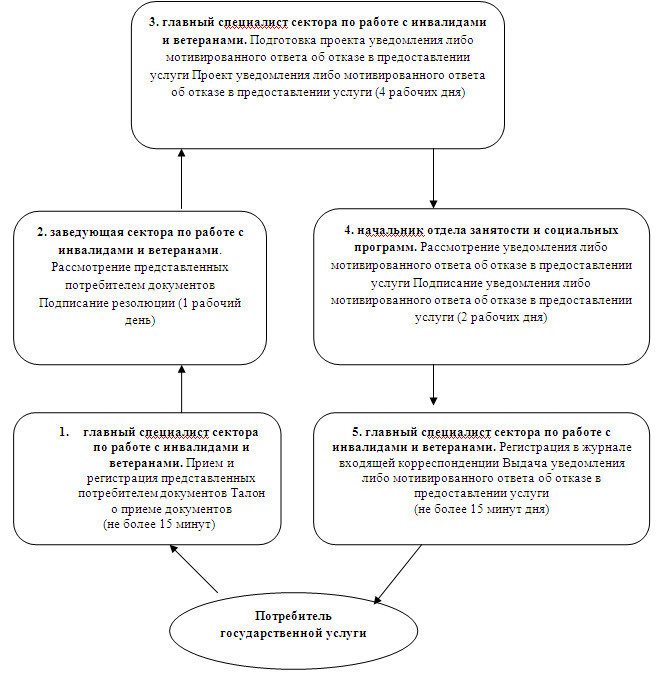 

Утверждено      

постановлением акимата  

города Аксу от 21 августа

2012 года N 553/6      

Регламент государственной услуги "Назначение

государственных пособий семьям, имеющим детей до 18 лет" 

1. Общие положения

      1. Наименование государственной услуги:"Назначение государственных пособий семьям, имеющим детей до 18 лет".



      2. Форма оказываемой государственной услуги: частично автоматизированная.



      3. Государственная услуга оказывается на основании стандарта   "Назначение государственных пособий семьям, имеющим детей до 18 лет"утвержденного постановлением Правительства Республики Казахстан от 7 апреля 2011 года N 394 (далее – Стандарт).



      4. Государственная услуга предоставляется:

      1) при обращении в Государственное учреждение "Отдел занятости и социальных программ города Аксу" (далее – отдел).

      Место оказания государственной услуги располагается по адресу: Павлодарская область, город Аксу, улица Советов, 10, телефон: 8-718-37-6-75-17, график работы ежедневно с 9.00 часов до 18.30 часов, с обеденным перерывом с 13.00 до 14.30 часов, кроме выходных (суббота, воскресенье) и праздничных дней, адрес электронной почты zanak@yandex.ru;

      2) при обращении к акиму сельского округа по месту жительства, согласно приложения 1 к настоящему регламенту;

      3) при обращении через филиал города Аксу  Республиканского государственного учреждения "Центр обслуживания населения Павлодарской области" (далее - центр).

      Место оказания государственной услуги: Павлодарская область, город Аксу, улица Ленина, 10, телефон 8-718-37-6-90-66, график работы с 9.00 часов до 20.00 часов без обеденного перерыва, выходной день - воскресенье, адрес  электронной почты: aksu_zon@mail.ru.



      5. Результатом оказания государственной услуги является уведомление о назначении государственного пособия семьям, имеющим детей до 18 лет, либо мотивированный ответ об отказе в предоставлении государственной услуги на бумажном носителе.



      6. Сроки оказания государственной услуги с момента сдачи потребителем необходимых документов:

      1) при обращении в отдел с момента предъявления необходимых документов - в течение десяти рабочих дней;

      2) при обращении к акиму сельского округа по месту жительства - не более тридцати календарных дней;

      3) при обращении через центр - в течение десяти рабочих дней (день приема и выдачи документа результата) государственной услуги не входит в срок оказания государственной услуги).

      Максимально допустимое время ожидания до получения государственной услуги, оказываемой на месте в день обращения потребителя, зависит от количества человек в очереди из расчета 15 минут на обслуживание одного заявителя в уполномоченном органе, у акима сельского округа и в центре – 30 минут.

      Максимально допустимое время обслуживания потребителя государственной услуги, оказываемой на месте в день обращения потребителя - не более 15 минут в уполномоченном органе, у акима сельского округа и в центре – 30 минут. 

2. Описание порядка действий в процессе

оказания государственной услуги

      7. После сдачи всех необходимых документов, указанных в пункте 11 Стандарта, потребителю выдается:

      1) в уполномоченном органе или у акима сельского округа – талон  с указанием даты регистрации и получения потребителем государственной услуги, фамилии и инициалов ответственного лица, принявшего документы;

      2) через центр - расписка о приеме соответствующих документов.



      8. В предоставлении государственной услуги может быть отказано на основаниях, указанных в пункте 16 Стандарта.



      9. Структурно-функциональные единицы (далее - СФЕ), которые участвуют в процессе оказания государственной услуги при обращении в отдел занятости и социальных программ:

      1) главный специалист по назначению и выплате государственного детского пособия семьям, имеющим детей до 18 лет;

      2) начальник отдела занятости и социальных программ;

      3) специалист аппарата акима сельского округа;

      4) аким сельского округа.



      10. Текстовое табличное описание последовательности простых действий (процедур, функций, операций) каждой СФЕ с указанием срока выполнения каждого действия представлено в приложении 2 к настоящему Регламенту.



      11. Схема, отражающая взаимосвязь между логической последовательностью действий и СФЕ, приведена в приложении 3 к настоящему регламенту. 

3. Ответственность должностных лиц,

оказывающих государственные услуги

      12. За нарушение порядка оказания государственной услуги должностные лица несут ответственность, предусмотренную законами Республики Казахстан.

Приложение 1        

регламенту государственной услуги 

"Назначение государственных пособий

семьям, имеющим детей до 18 лет" 

Приложение 2        

регламенту государственной услуги 

"Назначение государственных пособий

семьям, имеющим детей до 18 лет"  

Таблица 1. Описание действий

структурно-функциональных единиц (СФЕ)      1) при обращении в отдел занятости и социальных программ 

Таблица 2. Описание действий

структурно-функциональных единиц (СФЕ)      2) при обращении к акиму сельского округа

Приложение 3        

регламенту государственной услуги 

"Назначение государственных пособий

семьям, имеющим детей до 18 лет" 

      а) Схема предоставления государственной услуги при обращении в отдел занятости и социальных программ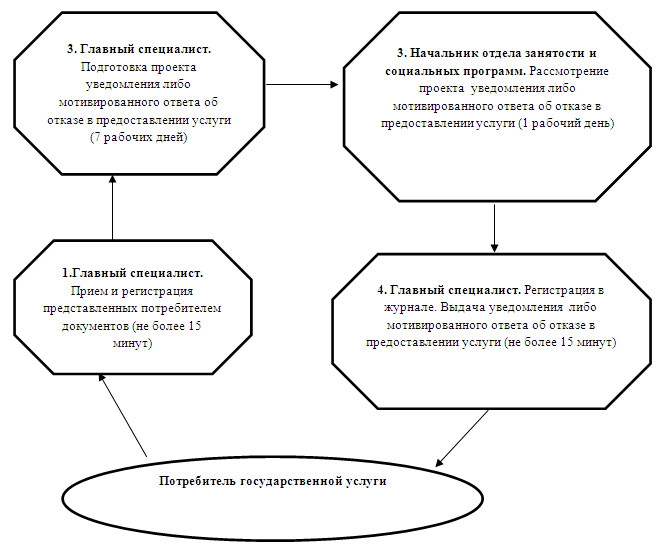 

      б) Схема предоставления государственной услуги при обращении в акимат сельского округа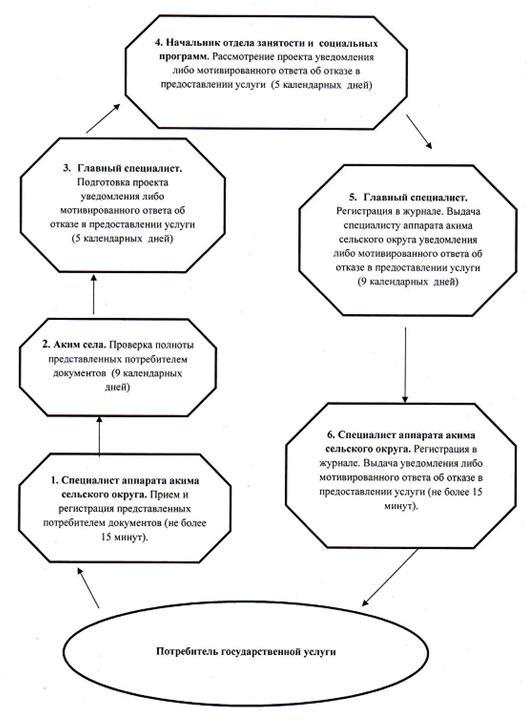 

Утверждено      

постановлением акимата  

города Аксу от 21 августа

2012 года N 553/6      

Регламент государственной услуги "Оформление документов

на инвалидов для обеспечения их сурдо-тифлотехническими

средствами и обязательными гигиеническими средствами" 

1. Общие положения

      1. Наименование государственной услуги "Оформление документов на инвалидов для предоставления им протезно–ортопедической помощи".



      2. Форма оказываемой государственной услуги: не автоматизированная.



      3. Государственная услуга оказывается на основании стандарта   "Оформление документов на инвалидов для обеспечения их сурдо-тифлотехническими средствами и обязательными гигиеническими средствами" утвержденного постановлением Правительства Республики Казахстан от 7 апреля 2011 года N 394 (далее – стандарт).



      4. Государственная услуга предоставляется:

      1) при обращении в Государственное учреждением "Отдел занятости и социальных программ города Аксу" (далее – отдел).

      Место оказания государственной располагается по адресу Павлодарская область, город Аксу, улица Советов, 10, телефоны: 8 (71837) 67517, график работы ежедневно с 9.00 часов до 18.00 часов, с обеденным перерывом с 13.00 часов до 14.30 часов, кроме выходных (суббота, воскресенье) и праздничных дней, адрес электронной почты: zanak@yandex;

      2) при обращении через филиал города Аксу Республиканского государственного учреждения "Центр обслуживания населения Павлодарской области" (далее - центр).

      Место оказания государственной услуги: Павлодарская область, город Аксу, улица Ленина, 10, телефон, факс: 8 (718 37) 69060, ежедневно с 9.00 часов до 19.00 часов до 20.00 часов без обеденного перерыва, выходной день – воскресенье, адрес электронной почты: aksu.con@ mail.ru.



      5. Результатом оказания государственной услуги является уведомление об оформлении документов на инвалидов для предоставления протезно-ортопедической помощи, либо мотивированный ответ об отказе в предоставлении услуги на бумажном носителе.



      6. Сроки оказания государственной услуги с момента сдачи потребителем необходимых документов:

      1) при обращении в отдел – в течение десяти рабочих дней;

      2) при обращении через центр – в течение десяти рабочих дней, (дата приема и день выдачи документа (результата) государственной услуги не входит в срок оказания государственной услуги).

      Максимально допустимое время ожидания до получения государственной услуги, оказываемой на месте в день обращения потребителя (до получения талона) не более 30 минут.

      Максимально допустимое время обслуживания потребителя государственной услуги, оказываемой на месте в день обращения потребителя не более - 15 минут в уполномоченный орган, 30 минут в центре. 

2. Описание порядка действий оказания государственной услуги

      7. Для получения данной государственной услуги потребителю необходимо предоставить перечень документов, указанных в пункте 11   Стандарта.

      После сдачи всех необходимых документов потребителю выдается:

      1) при обращении в отдел – талон с указанием даты регистрации и получения потребителем государственной услуги, фамилии и инициалов лица, принявшего документы;

      2) при обращении в центр – расписка о приеме соответствующего документов с указанием номера и даты приема запроса, вида запрашиваемой государственной услуги, количества и названии приложенных документов, даты (времени) и места выдачи документов, фамилии, имени, отчества инспектора центра, принявшего заявление на оформление документов.



      8. В предоставлении государственной услуги может быть отказано в случае предусмотренным в пункте 16 Стандарта.



      9. Требования к информационной безопасности обеспечения сохранности, защиты и конфиденциальности информации о содержании документов потребителя.



      10. Структурно-функциональные единицы (далее – СФЕ), которые участвуют в процессе оказания государственной услуги:

      при обращении в отдел:

      1) специалист сектора по работе с инвалидами и ветеранами ВОВ;

      2) заведующий сектором по работе с инвалидами и ветеранами;

      3) начальник отдела занятости и социальных программ.



      11. Последовательность действий СФЕ приведена в приложении 1 к настоящему регламенту.



      12. Схема, отражающая взаимосвязь между логической последовательностью действий и СФЕ, приведена в приложении 2 к настоящему регламенту. 

3. Ответственность должностных лиц,

оказывающих государственные услуги

      13. За нарушение порядка оказания государственной услуги должностные лица несут ответственность, предусмотренную законами Республики Казахстан.

Приложение 1          

к регламенту государственной услуги 

"Оформление документов на инвалидов для

обеспечения их сурдо-тифлотехническими

средствами и обязательными       

гигиеническими средствами"        

Таблица 1. Описание действий структурно-функциональной

единицы (далее - СФЕ) при обращении в отдел

Приложение 2          

к регламенту государственной услуги 

"Оформление документов на инвалидов для

обеспечения их сурдо-тифлотехническими

средствами и обязательными       

гигиеническими средствами"        

Схема предоставления государственной

услуги при обращении в отдел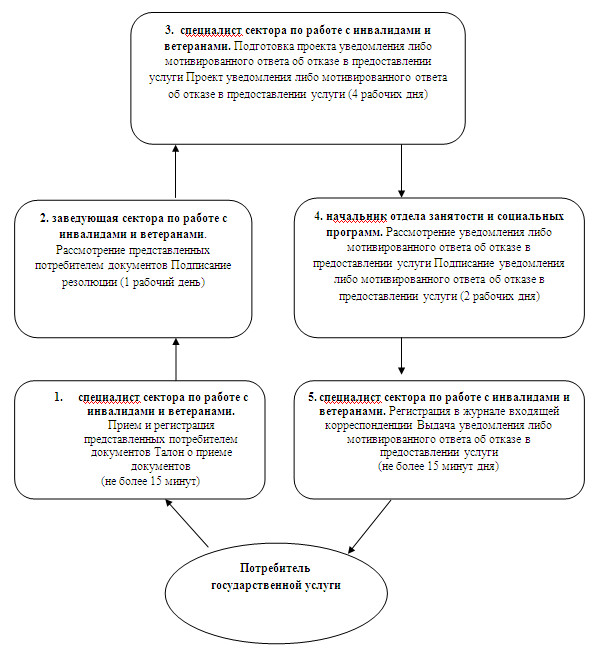 

Утверждено      

постановлением акимата  

города Аксу от 21 августа

2012 года N 553/6      

Регламент государственной услуги "Назначение жилищной помощи" 

1. Общие положения

      1. Наименование государственной услуги "Назначение жилищной помощи".



      2. Форма оказываемой государственной услуги: частично автоматизированная.



      3. Государственная услуга осуществляется на основании стандарта государственной услуги "Назначение жилищной помощи", утвержденного постановлением Правительства Республики Казахстан от 7 апреля 2011 года N 394 (далее – стандарт).



      4. Государственная услуга предоставляется:

      1) при обращении в государственное учреждение "Отдел занятости и социальных программ города Аксу" (далее – отдел).

      Место оказания государственной услуги: Павлодарская область, город Аксу, улица Советов, 10, телефоны: 8 (718 37) 63859, факс (718 37) 64791, график работы с 09.00 часов до 18.30 часов, обеденный перерыв с 13.00 часов до 14.30 часов, выходные дни – суббота, воскресенье и праздничные дни; адрес электронной почты: zanak@yandex.ru;

      2) при обращении через филиал города Аксу Республиканского государственного учреждения "Центр обслуживания населения Павлодарской области" (далее – центр).

      Место оказания государственной услуги: Павлодарская область, город Аксу, улица Ленина, 10, телефоны: 8 (718 37) 69060, адрес электронной почты: aksu.con@mail.ru.



      5. Результатом оказания государственной услуги является выдача уведомления о назначении жилищной помощи, либо мотивированный ответ об отказе в предоставлении услуги.



      6. Сроки оказания государственной услуги:

      1) при обращении в отдел с момента предъявления необходимых документов, в течение 10 дней.

      Максимально допустимое время ожидания до получения государственной услуги, оказываемой на месте в день обращения потребителя (с момента обращения) - 10 минут.

      Максимально допустимое время обслуживания получателя государственной услуги, оказываемой на месте в день обращения потребителя - 10 минут;

      2) при обращении через центр с момента сдачи потребителем необходимых документов: десяти рабочих дней (день приема и день выдачи документов не входят в срок оказания государственной услуги).

      Максимально допустимое время ожидания в очереди до получения государственной услуги, оказываемой на месте  в день обращения потребителя – 30 минут.

      Максимально допустимое время обслуживания получателя государственной услуги, оказываемой на месте в день обращения потребителя - 30 минут. 

2. Описание порядка действий оказания государственной услуги

      7. Для получения государственной услуги потребителю необходимо предоставить перечень документов, указанных в пункте 11 стандарта.

      После сдачи всех необходимых документов потребителю выдается:

      1) при обращении в отдел – талон с указанием даты регистрации и получения потребителем государственной услуги, фамилии и инициалов ответственного лица, принявшего документы;

      2) при обращении через центр - расписка о приеме соответствующих документов с указанием номера и даты приема заявления, вида запрашиваемой государственной услуги, количества и названий приложенных документов, даты (времени) и места выдачи документов, фамилии, имени, отчества инспектора центра, принявшего заявление на оформление документов.



      8. Отделом в предоставлении государственной услуги может быть отказано в случае, предусмотренным пунктом 16 Стандарта.

      Основания для приостановления предоставления государственной услуги определяются решением Аксуского городского маслихата.



      9. Требования к информационной безопасности: обеспечение сохранности, защиты и конфиденциальности информации о содержании документов потребителя.



      10. Структурно-функциональные единицы (далее – СФЕ), которые участвуют в процессе оказания государственной услуги:

      при обращении в отдел:

      1) специалист сектора назначения жилищной помощи;

      2) заведующий сектором назначения жилищной помощи;

      3) начальник отдела.



      11. Последовательность действий СФЕ приведена в приложении 1 к настоящему регламенту.



      12. Схема, отражающая взаимосвязь между логической последовательностью действий и СФЕ, приведена в приложении 2 к настоящему регламенту. 

3. Ответственность должностных лиц,

оказывающих государственную услугу

      13. За нарушение порядка оказания государственной услуги должностные лица несут ответственность, предусмотренную законами Республики Казахстан.

Приложение 1         

к регламенту государственной услуги

"Назначение жилищной помощи"     

Таблица 1. Описание действий структурно-функциональных

единиц (СФЕ) при обращении в отдел

Приложение 2         

к регламенту государственной услуги

"Назначение жилищной помощи"     

Схема предоставления государственной

услуги при обращении в отдел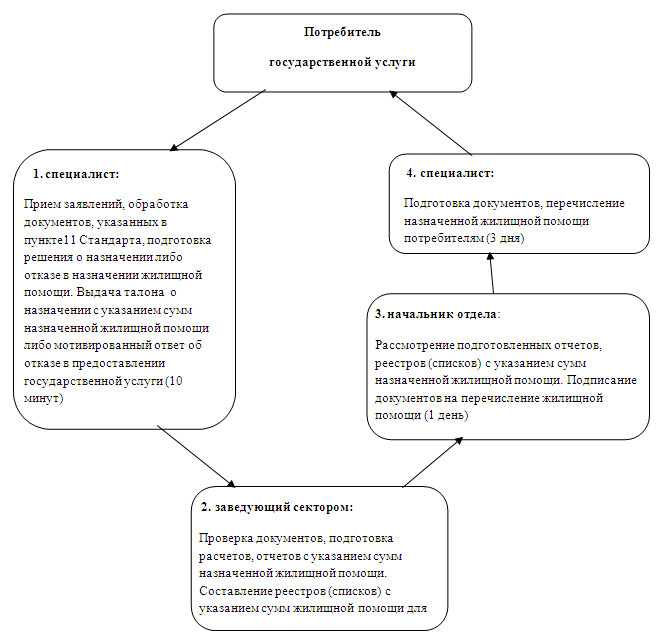 

Утверждено      

постановлением акимата  

города Аксу от 21 августа

2012 года N 553/6      

Регламент государственной услуги "Назначение и выплата

социальной помощи отдельным категориям нуждающихся граждан

по решениям местных представительных органов" 

1. Общие положения

      1. Наименование государственной услуги: "Назначение и выплата социальной помощи отдельным категориям нуждающихся граждан по решениям местных представительных органов".



      2. Форма оказываемой государственной услуги: частично автоматизированная.



      3. Государственная услуга оказывается на основании стандарта   "Назначение и выплата социальной помощи отдельным категориям нуждающихся граждан по решениям местных представительных органов" утвержденного постановлением Правительства Республики от 7 апреля 2011 года N 394 (далее – стандарт).



      4. Государственная услуга предоставляется:

      1) государственным учреждением "Отдел занятости и социальных программ города Аксу" (далее - отдел).

      Место оказания государственной услуги: Павлодарская область, город Аксу, улица Советов 10, телефон, факс: 8 (718 37) 67517, график работы ежедневно с 9.00 часов до 18.00 часов, с обеденным перерывом с 13.00 часов до 14.00 часов, кроме выходных (суббота, воскресенье) и праздничных дней, адрес электронной почты: zanak@yаndex.ru.



      5. Результатом оказания государственной услуги является  уведомление о назначении социальной помощи, либо мотивированный ответ об отказе в предоставлении государственной услуги на бумажном носителе.



      6. Сроки оказания государственной услуги с момента сдачи потребителем необходимых документов, составляют 15 календарных дней.

      Максимально допустимое время ожидания до получения государственной услуги, оказываемой на месте в день обращения потребителя (до получения талона) не более 30 минут.

      Максимально допустимое время обслуживания потребителя государственной услуги, оказываемой на месте  в день обращения потребителя – не более 15 минут. 

2. Описание и порядок действий (взаимодействия)

в процессе оказания государственной услуги

      7. Для получения данной государственной услуги необходимо предоставить необходимый перечень документов, указанных в решении маслихата города.

      После сдаче всех необходимых документов потребителю выдается талон с указанием даты регистрации, фамилии и инициалов ответственного лица, принявшего документы.



      8. Основанием для отказа государственной услуги является предоставление неполных и (или) недостоверных сведений при сдаче документов потребителем.



      9. Требование к информационной безопасности: обеспечение сохранности, защиты и конфиденциальности и информации о содержании документов потребителя.



      10. Структурно-функциональные единицы (далее - СФЕ), которые участвуют в процессе оказания государственной услуги при обращении в отдел занятости и социальных программ:

      1) специалист отдела занятости и социальных программ;

      2) начальник отдела занятости и социальных программ.



      11. Последовательность действий СФЕ приведена в приложении 1 к настоящему регламенту.



      12. Схема, отражающая взаимосвязь между логической последовательности действий и СФЕ, приведена в приложении 2 к настоящему регламенту. 

3. Ответственность должностных лиц,

оказывающих государственные услуги

      13. За нарушение порядка оказания государственной услуги должностные лица несут ответственность в порядке, установленном действующим законодательством Республики Казахстан.

Приложение 1           

к Регламенту оказания государственной

услуги "Назначение и выплата социальной

помощи отдельным категориям нуждающихся

граждан по решениям местных      

представительных органов"        

Таблица 1. Описание действий структурно-функциональной

единицы (далее - СФЕ) при обращении в отдел

Приложение 2           

к Регламенту оказания государственной

услуги "Назначение и выплата социальной

помощи отдельным категориям нуждающихся

граждан по решениям местных      

представительных органов"        

Схема предоставления государственной

услуги при обращении в отдел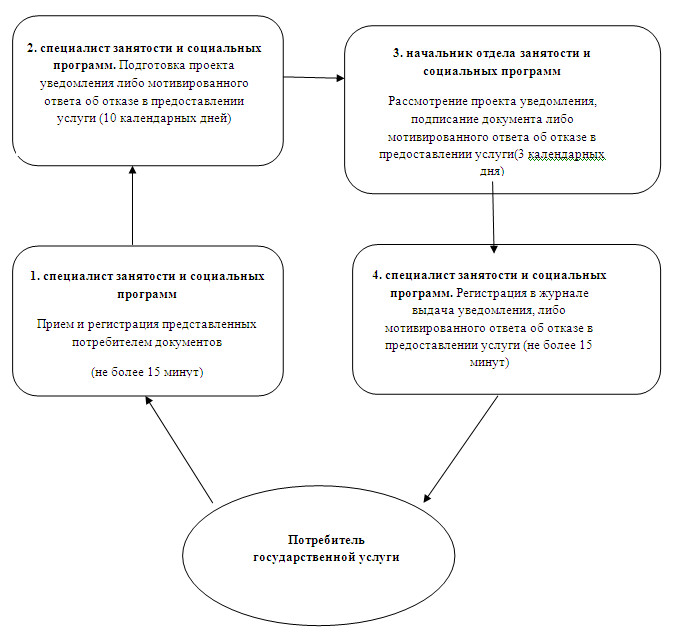 
					© 2012. РГП на ПХВ «Институт законодательства и правовой информации Республики Казахстан» Министерства юстиции Республики Казахстан
				N
Действия основного процесса (хода, потока работ)
1N действия (хода, потока работ)1232Наименование СФЕспециалист по приему и регистрации безработных гражданНачальник отдела занятости и социальных программспециалист по приему и регистрации безработных граждан3Наименование действия (процесса, процедуры, операции) и их описаниеПрием и регистрация представленных потребителем документовРассмотрение проект справки либо мотивированного ответа об отказе в предоставлении услугиРегистрация в журнале4Форма завершения (данные, документ, организационно-распорядительное решение)Подготовка проекта справкиПодписание проект справки, либо мотивированного ответа об отказе в предоставлении услугиВыдача потребителю справки, либо мотивированного ответа об отказе в предоставлении услуги5Сроки исполнения4 минуты3 минуты3 минуты6Номер следующего действия2 колонка3 колонка1N действия123452Наименование СФЕСпециалист по социальной работеНачальник отдела занятости и социальных программСпециалист по социальной работеНачальник отдела занятости и социальных программСпециалист по социальной работе3Наименование действия

и их описаниеПрием и регистрация предоставленных потребителем документовРассмотрение представленных потребителем документовПодготовка проекта уведомления либо мотивированного ответа об отказе предоставлении услугиРассмотрение уведомления либо мотивированного ответа об отказе предоставлении услугиРегистрация в журнале входящей корреспонденции4Форма завершенияТалон о приеме документовПодписание резолюцииПроект уведомления либо мотивированного ответа об отказеПодписание уведомления либо мотивированного ответа об отказе предоставлении услугиВыдача уведомление либо мотивированного ответа об отказе в предоставлении услуги5Сроки исполненияне более 30 минут1 день13 дней1 деньне более 30 минут6Номер следующего действия2 колонка3 колонка4 колонка5 колонка1
N действия
1
2
3
4
2Наименование СФЕСпециалист по работе с инвалидами и ветеранами ВОВСпециалист по работе с инвалидами и ветеранами ВОВНачальник отдела занятости и социальных программСпециалист по работе с инвалидами и ветеранами ВОВ3Наименование действия

и их описаниеПрием и регистрация предоставленных потребителем документовПодготовка проекта уведомления либо мотивированного ответа об отказе предоставлении услугиРассмотрение  проекта уведомления либо мотивированного ответа об отказе предоставлении услугиРегистрация в журнале входящей4Форма завершенияТалон о приеме документовПроект уведомления либо мотивированного ответа об отказеПодписание уведомления либо мотивированного ответа об отказе в предоставлении услугиВыдача уведомления, либо мотивированного ответа об отказе в предоставлении услуги5Сроки исполненияНе более 15 минут10 рабочих дней2 рабочих дняНе более 15 минут6Номер следующего действия2 колонка3 колонка4 колонкаДействия основного процесса (хода, потока работ)
1N действия (хода, потока работ)12342Наименование СФЕспециалист рабочего органа специальной комиссииНачальник отдела занятости и социальных программРабочий орган специальной комиссииспециалист рабочего органа специальной комиссии3Наименование действия(процесса, процедуры,

операции) и их описаниеПрием и регистрация представленных потребителем документовРассмотрение документовПодготовка проекта уведомления либо мотивированного ответа об отказе в предоставлении услугиРегистрация в журнале4Форма завершенияТалон о приеме документовПодписание резолюцииПроект уведомления либо мотивированного ответа об отказе в предоставлении услугиВыдача уведомления либо мотивированного ответа об отказе о предоставлении услуги при личном обращении потребителя5Сроки исполненияне более 15 минут5 календарных дней13 календарных днейне более 15 минут6Номер следующего действия2 колонка3 колонка4 колонкаN
Действия основного процесса (хода, потока работ)
1N действия (хода, потока работ)123452Наименование СФЕГлавный специалист сектора по работе с инвалидами и ветеранамиЗаведующий сектором по работе с инвалидами и ветеранамиГлавный специалист сектора по работе с инвалидами и ветеранамиНачальник отдела занятости и социальных программГлавный специалист сектора по работе с инвалидами и ветеранами3Наименование действий (процесса, процедуры, операции) и их описаниеПрием и регистрация представленных потребителем документовРассмотрение предоставленных потребителем документовПодготовка проекта справки, либо мотивированного ответа об отказе в предоставлении услугиРассмотрение представленных потребителем документовРегистрация в журнале выдачи справок4Форма завершения (данные, документ, организационно-распорядительное решение)Талон о приеме документовПодписание резолюцииПроект уведомления либо мотивированного ответа об отказе в предоставлении услугиПодписание уведомления либо мотивированного ответа об отказе в предоставлении услугиВыдача справки либо мотивированного ответа об отказе5Срок исполненияне более 15 минут1 день4 дня2 дняне более 15 минут6Номер следующего действия2 колонка3 колонка4 колонка5 колонкаN
Наименование сельского округа
Адрес
N телефона
1п. АксуПавлодарская область, город Аксу, ул. Шевченко, 398-718-37-3 02 322с. КалкаманПавлодарская область, город Аксу, с. Калкаман78 2 973с. АлгабасПавлодарская область, город Аксу,  с. Алгабас79 6 754с. УштерекПавлодарская область, город Аксу, с. Уштерек77 2 30 5АйнакольскийПавлодарская область, город Аксу, с. Айнаколь70 2 446АкжолскийПавлодарская область, город Аксу, с. Акжол78 3 827ДостыкскийПавлодарская область, город Аксу, с. Достык41 5 498ЕвгеньевскийПавлодарская область, город Аксу, с. Евгеньевка74 4 109ЕнбекскийПавлодарская область, город Аксу, с. Путь Ильича73 6 0110ЖолкудукскийПавлодарская область, город Аксу, с. Жолкудук79 5 1611им. М. ОмароваПавлодарская область, город Аксу, с. им. М. Омарова41 0 3812КуркольскийПавлодарская область, город Аксу, с. Курколь41 2 4913КызылжарскийПавлодарская область, город Аксу, с. Кызылжар70 7 0014ПограничныйПавлодарская область, город Аксу, с. Пограничник41 7 4115СарышыганакскийПавлодарская область, город Аксу, с. Сарышыганак40 2 001
N действия (хода, потока работ)
1
2
3
4
2Наименование СФЕГлавный специалист отдела занятости и социальных программГлавный специалист отдела занятости и социальных программНачальник отдела занятости и социальных программГлавный специалист отдела занятости и социальных программ3Наименование действия (процесса, процедуры, операции) и их описаниеПрием и регистрация представленных потребителем документовПодготовка проекта уведомления либо мотивированного ответа об отказе в предоставлении государственной услугиРассмотрение проекта уведомления либо мотивированного ответа об отказе в предоставлении услугиРегистрация в журнале4Форма завершения (данные,документ, организационно-распорядительное решение)Талон о приеме документовПроект уведомления  мотивированного ответа об отказе в предоставлении услугиПодписание уведомления либо мотивированного ответа об отказе в предоставлении услугиВыдача уведомления либо мотивированного ответа об отказе в предоставлении услуги5Сроки исполненияне более 15 минут7 рабочих дней1 рабочий деньне более 15 мин6Номер следующего действия2 колонка3 колонка4 колонка1
N действия (хода, потока работ)
1
2
3
4
5
6
2Наименование СФЕСпециалист аппарата акима сельского округаАким  селаГлавный специалист отдела занятости и социальных программНачальник отдела занятости и социальных программГлавный специалист отдела занятости и социальных программСпециалист аппарата акима сельского округа3Наименование действия(процесса, процедуры, операции) и их описаниеПрием и регистрация представленных потребителем документовПроверка полноты представленных документовПодготовка проекта уведомления либо мотивированного ответа об отказе в предоставлении услугиРассмотрение проекта уведомления либо мотивированного ответа об отказе в предоставлении услугиРегистрация в журнале Регистрация в журнале4Форма завершения (данные, документ, организационно-распорядительное решение)Талон о приеме документовПредставление документов в отделПроект уведомления либо мотивированного ответа об отказе в предоставлении услугиПодписание уведомления либо мотивированного ответа об отказе в предоставлении услугиВыдача специалисту аппарата акима сельского округа уведомления либо мотивированного ответа об отказе в предоставлении услугиВыдача уведомления либо мотивированного ответа об отказе в предоставлении услуги5Сроки исполненияне более 15 минут9 календарных дней5 календарных дней5 календарных дней9 календарных днейне более 15 минут6Номер следующего действия2 колонка3 колонка4 колонка5 колонка6 колонкаN
Действия основного процесса (хода, потока работ)
1N действия (хода, потока работ)123452Наименование СФЕспециалист сектора по работе с инвалидами и ветеранамизаведующийсектором по работе с инвалидами и ветеранамиспециалист сектора по работе с инвалидами и ветеранаминачальник отдела занятости и социальных программспециалист сектора по работе с инвалидами и ветеранами3Наименование действий (процесса, процедуры, операции) и их описаниеПрием и регистрация представленных потребителем документовРассмотрение предоставленных потребителем документовПодготовка проекта справки, либо мотивированного ответа об отказе в предоставлении услугиРассмотрение представленных потребителем документовРегистрация в журнале выдачи справок4Форма завершения (данные, документ, организационно-распорядительное решение)Талон о приеме документовПодписание резолюцииПроект уведомления либо мотивированного ответа об отказе в предоставлении услугиПодписание уведомления либо мотивированного ответа об отказе в предоставлении услугиВыдача справки либо мотивированного ответа об отказе5Срок исполненияне более 15 минут1 рабочих  дня4 рабочих дня2 рабочих дняне более 15 минут6Номер следующего действия2 колонка3 колонка4 колонка5 колонкаN
Действия основного процесса (хода, потока работ)
1N действия (хода, потока работ)12342Наименование СФЕспециалист сектора назначения жилищной помощизаведующий сектором назначения жилищной помощиначальник отделаспециалист сектора назначения жилищной помощи3Наименование действия (процесса, процедуры, операции) и их описаниеПрием заявления, обработка документов, указанных в п.11 Стандарта, расчет дохода, подготовка решения о назначении либо отказе в назначении жилищной помощиПроверка документов, подготовка расчетов, отчетов с указанием сумм назначенной жилищной помощиРассмотрение подготовленных отчетов, реестров (списков) с указанием сумм назначенной жилищной помощиГотовит документы на перечисление назначенной жилищной помощи потребителям4Форма завершения (данные, документы, организационно-распорядительное решение)Выдача талона о назначении с указанием сумм назначенной жилищной помощи либо мотивированный  ответ об отказе в предоставлении государственной услуги Составление реестров (списков) с указанием сумм жилищной помощи для перечисления услугодателямПодписывает документы на перечисление денежных средствПеречисление жилищной помощи потребителям5Сроки исполнения10 минут5 дней1 день3 дня6Номер следующего действия2 колонка3 колонка4 колонкаN
Действие основного процесса (хода, потока работ)
1N действия (хода, потока работ)12342Наименование СФЕспециалист отдела занятости и социальных программспециалист отдела занятости и социальных программначальник отдела занятости и социальных программспециалист отдела занятости и социальных программ3Наименование действий (процесса, процедуры, операции) и их описаниеПрием и регистрация представленных потребителем документовПодготовка проекта уведомления либо мотивированного ответа об отказе в предоставлении услугиРассмотрение проекта уведомления либо мотивированного ответа об отказе в предоставлении услугиРегистрация в журнале4Форма завершенияВыдача талонаПроект уведомления либо мотивированного ответа об отказе в предоставлении услугиПодписание уведомления либо мотивированного ответа об отказе в предоставлении услугиВыдача уведомления либо мотивированного ответа об отказе в предоставлении услуги5Сроки исполненияне более 15 минут10 календарных дней3 календарных дняне более 15 минут6Номер следующего действия2 колонка3 колонка4 колонка